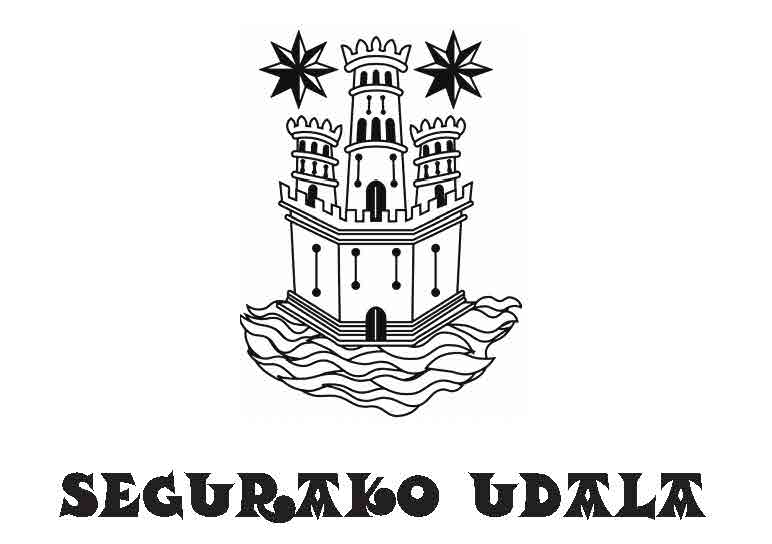 DATU FISKALEN ALDAKETA ESKAERASinatzaileak, emandako datuekin identifikatuta, bere datu fiskalen aldaketa eskatu nahi dio Segurako Udalari.BANKETXEKO KONTU ZENBAKI BERRIA (20 ZENBAKIAK)ALDAKETEK ERAGINDAKO ZERGAK Ondasun Higiezinen Zerga IbiakIbilgailuak  Bestelakoak   Segura,_________________________________		Sinadura ESKATZAILEAREN DATUAKESKATZAILEAREN DATUAKESKATZAILEAREN DATUAKESKATZAILEAREN DATUAKESKATZAILEAREN DATUAKIzen-abizenak edo sozietatearen izena:Izen-abizenak edo sozietatearen izena:Izen-abizenak edo sozietatearen izena:Izen-abizenak edo sozietatearen izena:NANHelbideaHelbideaP.K. UdalerriaUdalerriaTelefonoa Telefonoa Faxa Posta elektronikoa Posta elektronikoa HELBIDE FISCAL BERRIA HELBIDE FISCAL BERRIA P.K.UdalerriaUdalerriaSexua      E        G